          《在线课堂》学习单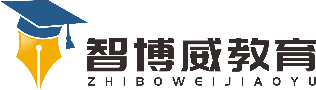 班级：                姓名：                 单元语文5年级下册第4单元课题语文园地温故知新下列加点字注音无误的一项是（    ）A．蓟北（jì）      五千仞（rèn）	B．绷带（běng）      参谋（mú）源Z,Com]C．拟定（ní）     黯然（àn）	    D．金镯（zuó）       威吓（xià）自主攀登选择下列句子所用的描写方法。(填序号)A.神态描写    B.动作描写     C.心理描写       D.语言描写1.“赶快将钱拿出来，不然就是一炸弹，把你炸死去!”兵士说道。  (     )2. 沃克医生的验上浮出慈祥的神情。                            (     )3. 我想到故乡，故乡的老朋友，心里有点几酸酸的，有点几凄凉。  (     )稳中有升把诗句补充完整。黄沙百战穿金甲，                     。羌笛何须怨杨柳，                     。（3）                ，烟花三月下扬州。（4）遗民泪尽胡尘里，                      。 （5）却看妻子愁何在，                      。说句心里话